SALVAGUARDA DO PATRIMÓNIOCONSTRUÍDO EM PORTUGAL 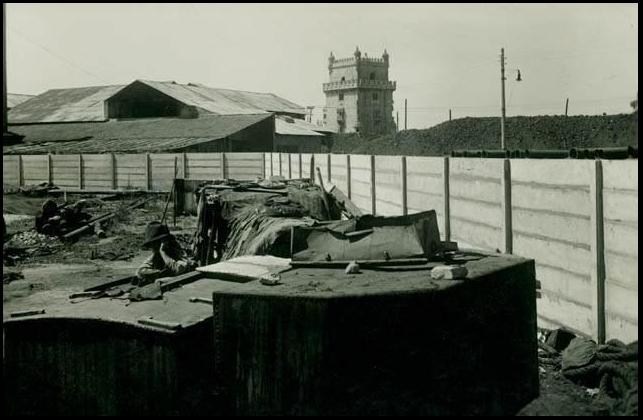 